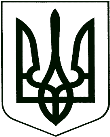 	У К Р А Ї Н А	проєктКОРЮКІВСЬКА МІСЬКА РАДАЧЕРНІГІВСЬКА ОБЛАСТЬР І Ш Е Н Н Я(дев’ята сесія восьмого скликання)Про приватизацію земельних ділянокна території Наумівського старостинського округуРозглянувши заяви громадян про передачу безоплатно у власність земельних ділянок та додані до них матеріали, враховуючи рекомендації постійної комісії міської ради з питань житлово-комунального господарства, регулювання земельних відносин, будівництва та охорони навколишнього природного середовища, керуючись ст.ст. 12, 116, 118, 122 Земельного кодексу України, ст. 26 Закону України «Про місцеве самоврядування в Україні»,міська рада вирішила:1. Затвердити Стецю Василю Васильовичу технічну документацію із землеустрою щодо встановлення меж земельної ділянки в натурі (на місцевості) для передачі у власність для будівництва і обслуговування житлового будинку, господарських будівель і споруд (присадибна ділянка), (КВЦПЗ 02.01.), площею 0,2500 га, по вул. Центральна, 9, с. Переділ, Корюківського району, Чернігівської області.1.1. Передати Стецю Василю Васильовичу безоплатно у власність земельну ділянку для будівництва і обслуговування житлового будинку, господарських будівель і споруд (присадибна ділянка) площею 0,2500 га, по вул. Центральна, 9, с. Переділ, Корюківського району, Чернігівської області, кадастровий номер земельної ділянки 7422485500:03:000:0016, цільове призначення - для будівництва і обслуговування житлового будинку, господарських будівель і споруд (присадибна ділянка), категорія земель – землі житлової та громадської забудови.2. Затвердити Кмін Ганні Володимирівні проєкт землеустрою щодо відведення земельної ділянки безоплатно у власність, загальною площею  1,8445 га для ведення особистого селянського господарства в адміністративних межах Корюківської міської ради (за межами населеного пункту), біля села Переділ, Корюківського району, Чернігівської області. 2.1. Передати Кмін Ганні Володимирівні безоплатно у власність земельну ділянку площею 1,8445 га, (кадастровий номер земельної ділянки 7422485500:06:001:3141) із земель сільськогосподарського призначення для ведення особистого селянського господарства, яка розташована в адміністративних межах Корюківської міської ради (за межами населеного пункту), біля села Переділ, Корюківського району Чернігівської області.3. Затвердити Кваші Валентині Іванівні технічну документацію із землеустрою щодо встановлення меж земельної ділянки в натурі (на місцевості) для передачі у власність для будівництва і обслуговування житлового будинку, господарських будівель і споруд (присадибна ділянка), (КВЦПЗ 02.01.), площею 0,2500 га, по вул. Шевченка, 34, с. Наумівка, Корюківського району, Чернігівської області.3.1. Передати Кваші Валентині Іванівні безоплатно у власність земельну ділянку для будівництва і обслуговування житлового будинку, господарських будівель і споруд (присадибна ділянка) площею 0,2500 га, по вул. Шевченка, 34, с. Наумівка, Корюківського району, Чернігівської області, кадастровий номер земельної ділянки 7422485500:01:002:0287, цільове призначення - для будівництва і обслуговування житлового будинку, господарських будівель і споруд (присадибна ділянка), категорія земель – землі житлової та громадської забудови.4. Затвердити Пилипенко Тетяні Петрівні технічну документацію із землеустрою щодо встановлення меж земельної ділянки в натурі (на місцевості) для передачі у власність для будівництва і обслуговування житлового будинку, господарських будівель і споруд (присадибна ділянка), (КВЦПЗ 02.01.), площею 0,1316 га, по вул. Бородавка, 13, с. Наумівка, Корюківського району, Чернігівської області.4.1. Передати Пилипенко Тетяні Петрівні безоплатно у власність земельну ділянку для будівництва і обслуговування житлового будинку, господарських будівель і споруд (присадибна ділянка) площею 0,1316 га, по вул. Бородавка, 13, с. Наумівка, Корюківського району, Чернігівської області, кадастровий номер земельної ділянки 7422485500:01:002:0286, цільове призначення - для будівництва і обслуговування житлового будинку, господарських будівель і споруд (присадибна ділянка), категорія земель – землі житлової та громадської забудови.5. Право власності на земельну ділянку виникає з моменту державної реєстрації цього права та оформлюється відповідно до Закону України «Про державну реєстрацію речових прав на нерухоме майно та їх обтяжень». Земельну ділянку використовувати за цільовим призначенням, з дотриманням вимог статей 20, 91, 103 Земельного кодексу України, Закону України «Про особисте селянське господарство» та інших нормативно-правових актів.6. Контроль за виконанням даного рішення покласти на постійну комісію міської ради з питань житлово-комунального господарства, регулювання земельних відносин, будівництва та охорони навколишнього природного середовища. 	Міський голова						                      Ратан АХМЕДОВПОГОДЖЕНО:Начальник відділу земельних ресурсів та комунального майна виконавчого апарату міської ради                                		             Т.СКИБАНачальник юридичного відділу – державний реєстратор виконавчого апарату міської ради                                       		   І.ВАЩЕНКО__ листопада 2021 рокум. Корюківка№ __-9/VIII  